 Kolekcija OŠ Slatine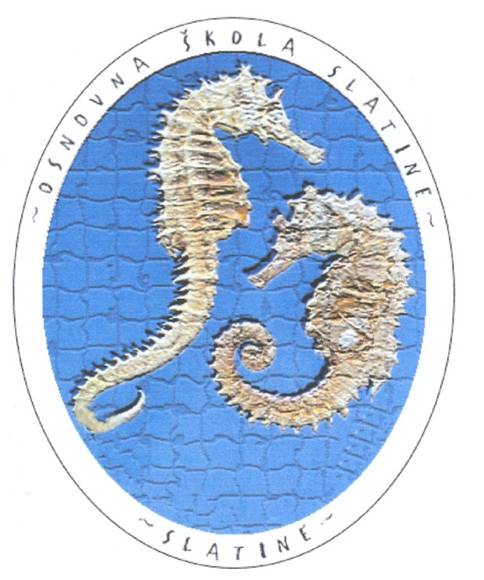 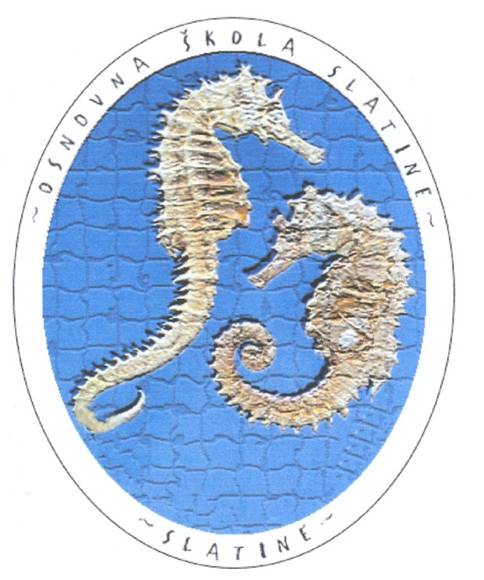 Naslov: Jesen u mom mjestu
Predmet/područje: Priroda i društvo, Hrvatski jezik, Likovna kultura, Glazbena kulturaPredviđeno trajanje teme: 10 sati
…………………………………………………………………………………………………..
Odgojno-obrazovni ishodi nastavnih predmetaPID OŠ A.1.1. Učenik uspoređuje organiziranost  prirode opažajući okoliš. PID OŠ B.1.1. Učenik uspoređuje promjene u prirodi i opisuje važnost brige za prirodu i osobno zdravlje. PID OŠ B.1.2. Učenik se snalazi u vremenskim ciklusima, prikazuje promjene i odnose među njima te objašnjava povezanost vremenskih ciklusa s aktivnostima u životu. OŠ HJ A.1.1. Učenik razgovara  i govori u skladu s jezični razvojem izražavaju i svoje potrebe, misli i osjećaje. OŠ HJ B.1.1.Učenik izražava svoja zapažanja, misli i osjećaje nakon slušanja/čitanja književnog teksta i povezuje ih s vlastitim iskustvom. OŠ GK B.1.2. Učenik pjeva/izvodi pjesme i brojalice. OŠ GK B.1.3. Učenik izvodi glazbene igre uz pjevanje, slušanje i pokret uz glazbu. OŠ LK A.1.1. Učenik prepoznaje umjetnost kao način komunikacije i odgovara na različite poticaje likovnim izražavanjem. ______________________________________________________________________
Međupredmetne temeosr A.1.4. Razvija radne navikeosr C.1.1. Sudjeluje u zajedničkom radu u razreduodr C.1.1.Navodi primjere dobroga odnosa prema prirodiikt A.1.1. Učenik uz učiteljevu  pomoć odabire odgovarajuću digitalnu tehnologiju za obavljanje jednostavnih zadataka. ______________________________________________________________________
Ishodi aktivnosti i vrednovanjeHJ: razgovara u skladu sa svojim potrebama i interesima poštujući interese i potrebe drugih-postavlja jednostavna pitanja-odgovara potpunom rečenicom-izražava opisane situacije u književnom tekstu riječima, crtežom i pokretomPID: Učenik opisuje vremenske prilike, rast i razvoj biljaka te svoj rast i razvoj. GK: Učenik pjeva pjesme i brojalice i pri tom uvažava glaz. izražajne smjernice. LK: Učenik povezuje djelo s vlastitim iskustvom i opisuje osobni doživljaj djela, opisuje materijale i postupkeVrednovanje: Provodi se na kraju svakoga sata PID kao učeničko samovrednovanje, na satu HJ kroz vrednovanje  za učenje-kroz ukazivanje dobro napravljenih aktivnosti.LK-Samovrednovanje-analiza učeničkih radova GK-vrednovanje kao učenje-koliko sam se trudio na satu . Križaljka i kviz -biljke i životinje u jesen. ______________________________________________________________________
Nastavne aktivnostiPID: OLUJA IDEJA, Učenici pomoću slika opisuju promjene u prirodi u jesen (biljke, životinje i  ljud)i razne igre asocijacija, lista za samoprocjenu. LK: Učenici opisuju osobni doživljaj umjetničkog djela te slikaju svoju ulicu u jesen. GK: Učenici  slušaju skladbu Jesen, upoznaju glazbala i pljeskanjem tijekom slušanja označavaju naglašene i nenaglašene dobe. Glazbene plesne igre. Pjevanje pjesmice Jesen dok ne nauče melodiju  pjesme. ______________________________________________________________________PrilagodbaPoučavanje se prilagođava napretku razreda, aktivnosti se prilagođavaju brzini rada. Produljeno vrijeme za pojedinu aktivnost s obzirom na vrstu učenikove teškoće. Češće stanke tijekom rada i najavljivanje promjene aktivnosti. ______________________________________________________________________Nastavna sredstva i pomagala:Antonio Vivaldi: Četiri godišnja dobaTradicijske igra Laste odlazeSamoprocjena o izvršenim zadacimaFotografije i videozapisiKviz  QUIZIZZhttps://quizizz.com/admin/quiz/5cec1969f0647a001a510c72/jesen______________________________________________________________________Napomena: Valjanost svih mrežnih poveznica zadnji put utvrđena 28.05.2019..
Ovo djelo je dano na korištenje pod licencom Creative Commons Imenovanje-Nekomercijalno-Dijeli pod istim uvjetima 4.0 međunarodna. 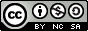 ABCDE